So schmeckt Gesundheit 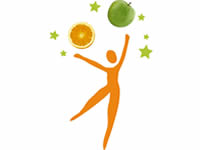 Ernährungsberatung BöhmerBesuchen Sie unsere Homepage: www.vondicknachduenn.de Zutaten für den Teig30g    Zucker    1    Ei
120g  Margarine (Halbfett)250g  Mehl1TL    BackpulverZutaten für die Füllung4         Eier1000g Quark (Magerquark)600g   Milch (1,5% Fett)250g   Zucker2         Päckchen Vanillepuddingpulver1         Prise SalzZubereitungBackofen auf 180Grad vorheizen.Alle Teigzutaten in einer Schüssel zu einem Teig kneten. Teig in einer leicht gefetteten Springform verteilen.Für die Füllung Eier trennen. Eiweiß steif schlagen. Eigelb, Quark, Milch, 250g Zucker und Puddingpulver in einer Schüssel vermischen. Eiweiß unterheben. Käsemischung gleichmäßig auf dem Teig verteilen und im vorgeheizten Backofen 60 Minuten backen.Nährwerte pro Stück (insgesamt 12 Stück) ca.: 311kcal, 42g KH, 15g Eiweiß, 7g FettWarburg 05641/4059737Beverungen 05273/367006